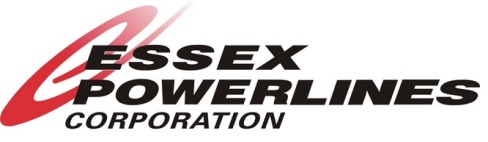 Contact Information for 2014 IRM FilingMichelle SoucieOperations & Regulatory AnalystEssex Powerlines Corporationmsoucie@essexpower.ca519-737-9811 extension 112